To All World Archery Europe Member AssociationsDear President,On behalf of the Organizing Committee (OC), we would like to invite your country to the 2021 European Outdoor Championships + Tokyo Olympic CQT, which will be held from May 31-June 6, 2021 in Antalya, Turkey. Registering the participation, please complete all the necessary sections in WAREOS within the deadlines listed below:Summary of deadlines:Preliminary Entries and Hotel Reservation	30/04/2021Preliminary Hotel Reservation			30/04/202150% Deposit Hotel Payment			30/04/2021Visa Support						30/04/2021Final Entries                                                   10/05/2021 Final Hotel Reservation and Transportation	10/05/2021Remaining Payments			          10/05/2021Looking forward to welcome you Antalya.Sincerely yours,Hakan ÇAKIROGLUPresident of the Organizing CommitteePRELIMINARY PROGRAMME:NOTE:This preliminary programme is subject to change according to the number of participants and special requirements. All changes will be published and distributed in good time.  PRELIMINARY & FINAL REGISTRATIONNo entry forms will be available to register for this event; the registration process must be completed using WAREOS.Member Associations can login WAREOS at http://register.worldarchery.sport with the username and password assigned by World Archery. After entering WAREOS, selecting the event from list will allow a member association to register their athletes. Select/press “Entries” button to see list of categories in the event. Select/press the “Category” to enter the athlete and official numbers/details participating for that event. For any questions regarding the WAREOS, please contact the World Archery office, Miss Cecile TOSETTI (ctosetti@archery.sport).A maximum number of three (3) athletes per country can be registered into each category and divisions of the event.Please respect the stated deadlines.Member Associations should only use WAREOS to make any changes/amendments to their entries and will be able to do so at any time. Any changes made in WAREOS an email will be automatically sent to the Organizing Committee and Member Association with the updated information. However, any changes that are made after the deadlines specified or if entries differ by more than 6 athletes from the preliminary entries, the following penalty fees will automatically be applied: Any entries received less than 3 days before the team managers’ meeting will be refused if no preliminary entry and/or final entry are made prior.As a final note, only Member Associations in good standing will be eligible to compete. This means that World Archery fee must have been paid prior the participation.ACCOMMODATION & GENERAL INFORMATIONThe official hotel is the Porto Bello Hotel Resort & Spa. Accommodation includes breakfast, lunch and dinner with non-alcoholic drinks. Due to health policy for Covid 19 pandemic, only this hotel will be used at the Championship.Participants, who book their accommodations in non-official hotel, will not be allowed to participate in a competition.Confirming of the hotel reservations, a 50% deposit of the total amount is required to be bank transferred to the OC before 30 April 2021. Reservations after this date will be considered only according to availability.Porto Bello Hotel Resort &Spa (5 Star)Single Room Euro 148,00€ (Including Breakfast, Lunch & Dinner Buffet)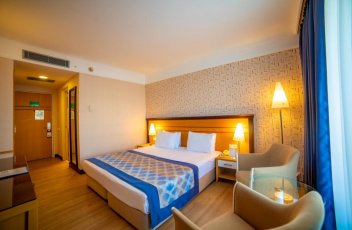 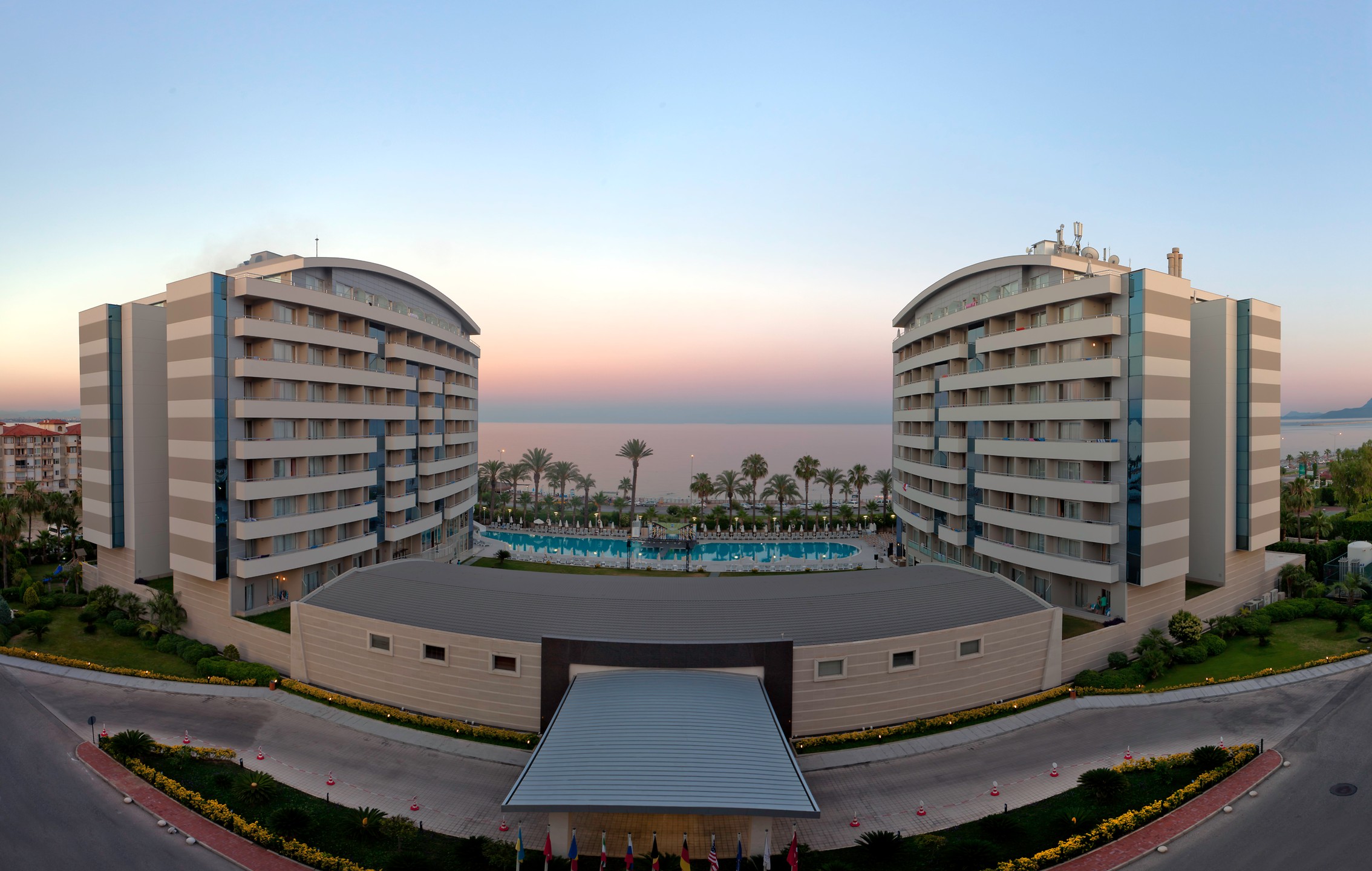 Double/Twin Room Euro 196,00€ Euro (Including Breakfast, Lunch & Dinner Buffet)20 minutes’ drive from the competition venueHotel has a pool area, Wi-Fi, continental breakfast, lunch and dinner restaurant.ENTRY FEEEntry fee:Individual:	150,00€ EUR per athleteOfficials:	75,00€ EUR per personTeams:	50,00€ EUR per teamEntry fees include (for only the persons who stay in the official hotels)daily local transport to/from the practice field to/from the official hotels during the qualification, elimination and finals venues (timetable to be confirmed on site). PAYMENT CONDITIONS:The entry fees should be paid in full upon arrival.Payment of accommodation, a minimum deposit of 50% should be made when booking by 30 April 2021. The final outstanding balance shall be made via bank transfer before arrival. Accommodation cannot be guaranteed after this deadline.  NOTE: Please indicate in the reference/notes section the team or reservation name that corresponds to the payment	 All payment shall be made in EUR0 by BANK TRANSFER.All bank wire charges will be paid by the participantCREDIT CARDS will not be accepted as payment.BANK INFORMATION for ACCOMMODATION, TRANSPORTATION andENTRY FEES:TO GUARANTEE RESERVATIONSThe 50% deposit of the accommodation must be paid in advance via bank transfer by 30 April 2021. The balance payment is due before arrival. HEALTH REGULATIONS (COVID-19)INFORMATIONEverybody should follow the Government/public health authorities measures (national and sport-specific regulations) and be aware of the travel restrictionsFor your information, Medical infrastructure/Hospital with proper care will be reachable within 15 minutes from the venue, where COVID-19 test can be done PERSONAL HYGIENE AND HEALTH ADVICES Anyone due to participate in the event who is feeling ill should not attend Participants (athlete, volunteer, official etc.) should proactively and 	regularly 	check their health status (including taking their temperature   	and monitoring for 	any symptoms)  Stay home and self-isolate even with minor symptoms for 10 days or more 	depending on national protocols, when showing any symptoms (fever, 	tiredness, dry cough, headache, nasal congestion, runny nose, sore throat, 	difficulty breathing).  Contact a healthcare provider immediately if any respiratory illness is 	noted Masks to be worn at all times everywhere (transport, common area in the 	hotel, venue, training etc.) except on shooting line  Regularly and thoroughly clean your hands with an alcohol-based hand rub 	or wash them with soap and water  Avoid touching eyes, nose and mouth Cover your mouth and nose with your bent elbow or tissue when you cough 	or sneeze. Then dispose of the used tissue immediately and wash your 	hands Avoid touching high-contact surfaces such as door handles, walls or 	windows, etc. Avoid going to crowded places Avoid steam rooms or saunas No spitting, as the main mode of transmission of the virus is in respiratory secretions No handshakes, high fives and any other personal contact Athletes should not share clothing, bar soap, sports equipment, water bottles or other personal items TRANSPORT & ACCOMMODATION Avoid using public transport to go to the hotel and between the hotel and the venue All meals have to be taken in the hotel, not at any other restaurant/barVENUE Access to the venue might be denied at any time in case of disease suspicion Limit contact/interactions Handwashing/alcohol- based hand gel will be available at multiple locations in the event facility and accommodation Regular toilet cleaning will be done (at least once per session) Tissues and containers will be at disposal to dispose of used tissues on transport to the venue, at the venue and any other facility No shows allowed. Winners will receive their medals in a simple ceremony only with the winners and their team, all wearing masks Medical post and designated personnel on site able to help assess cases and potential other illness will be present An isolation room/space to hold any symptomatic person found at the venue will be available Space on shooting line shall be 1.00 meter minimum per athleteNo spectators are allowed during the eventPARTICIPANTS Maintain the staff/team to a minimum to minimize transmission Maintain social distancing, at least 1,5 meter distance between yourself and others at all time ADDITIONAL INFORMATIONWorld Archery Europe CongressWorld Archery Europe Congress will be held on 30 May 2021. All information will be provided in advance to the Member Associations.Continental Quota Tournament for TOKYO 2021The CQT will take place on 04 June 2021 at the special place in the competition field and all matches will be one by one and running by alternate shooting. TransportationTransport from/to Antalya Airport is 30 Euros per person. A daily shuttle service is free of charge (only for those persons accommodated in the Porto Bello Hotel Resort & Spa). Shuttle services will be available from the Porto Bello Resort Hotel & Spa, competition venue/practice venue/final venue.Cancellations & ChangesCancellations received before 21 May 2021 a full refund of the deposit payment will be made.Cancellations received after 21 May 2021 no refund will be given.Refunds will be processed after the event.Name changes to team officials or athletes (same category and division) will be accepted up to 72 hours before the event without any additional charge.Should flight arrival details change last minute, please contact the Organizing Committee using the details indicated in the Team Managers’ Booklet.If a participant’s arrival is later than the original scheduled arrival date, the room will be charged from the date of the original booking. TrainingA training field will be available starting on 29 May 2021 at the Konyaaltı Stadium located approximately 3 minutes from the official hotel. Transport to training field will be made available at no additional cost on May 29, 30.WeatherTemperatures in May are expected to range between 25 and 30 degrees Celsius.  The average in the last few years has been 25 degrees Celsius. Media Registration:Media representatives can apply for registration by emailing info@archery.sportInternetWill be available in the official hotel for free (in hotel rooms and in the lobby).  There will also be Wi-Fi available at the venue.WaterBottled water will be available at the venue.LOC Contact: Name: 	Mr. Sirer AYDIN, Registration ManagerEmail: 	sireraydin@gmail.comPhone: 	+90 533 515 25 33Language: 	EnglishVisa:It is your responsibility to establish with your respective foreign office if your team requires a visa for Turkey. You can find additional information on www.evisa.gov.tr, where it is also possible to apply for the e-visa. For participants who need a formal visa and invitation letter for entry to Turkey, will be required to complete the Visa Support sections in WAREOS by no later than 31 March 2021.It is the applicants’ responsibility for supplying the necessary information, ensuring all details are up to date, correct and submitted by the deadlines specified.  In addition, all participants that require a visa are kindly requested to supply a copy of their latest/valid passport. Copies of each application can be uploaded on WAREOS. All passport copies and personal details entered/uploaded to WAREOS will be held securely and in the strictest of confidence and not shared with other parties.  Please ensure your passport is valid for at least six months from the date you enter Turkey or you may not be admitted.29/05/2021SaturdayArrival of ParticipantsPractice Field and Local Transportation is available30/05/2021SundayArrival of ParticipantsPractice Field and Local Transportation is availableWAE Congress31/05/2021MondayOfficial Practice & Equipment InspectionTeam Managers’ Meeting & Opening Ceremony01/06/2021TuesdayQualification Round & Team Round Recurve & Compound02/06/2021WednesdayIndividual & Mixed Team RoundTeam Round Recurve & Compound03/06/2021ThursdayIndividual EliminationsMixed Team Round04/06/2021FridayContinental Quota Tournament 05/06/2021SaturdayCompound Finals06/06/2021SundayRecurve Finals07/06/2021WednesdayDeparturesStarting date of online-registration with WAREOS is:17 March 2021End of Preliminary registration:30 April 2021End of Final registration:10 May 2021Penalty fees to be paid to Organizing Committee:Cost (EURO):Entries made after the preliminary and/or final entry deadline date.45 per entryIf final entries differ from the preliminary entries by more than 6 athletes/officials.  140 per entryFailure to have made preliminary entries before the deadline date but then have submitted final entries.140 per entryBANK ACCOUNT:ANTALYA OKCULUK IHTISAS SPOR KULÜBÜBANK:YAPI KREDI BANKASIACCOUNT NO:25086669SWIFT CODE:YAPITRISIBAN:TR 03 0006 7010 0000 0025 0866 69